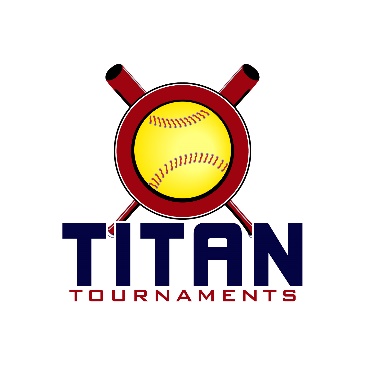 	Thanks for playing ball with Titan!	Below you will find the schedule and some important rules to note.
Park Address: Sawnee Mountain Park – 3995 Watson Rd, Cumming, GADirector Fields 1 thru 3 – Joe Quiros – 16U/18U
Director – Fields 4 thru 6 – Kevin Smith – 12U
Format: 3 seeding games + single elimination bracket playRoster and Waiver Forms must be submitted to the onsite director upon arrival and birth certificates must be available on site in each head coach’s folder.Entry Fee - $320Team Gate Fee - $120

Sanction $35 if unpaid in 2019Run rule is 12 after 3, 10 after 4, 8 after 5. Games are 7 innings if time permits.
The pitcher shall have both feet touching the pitching rubber, and shall continue to do so until the forward step.
The on deck circle is on your dugout side. If you are uncomfortable with your player being that close to the batter, you may have them warm up further down the dugout, but they must remain on your dugout side.
Headfirst slides are allowed, faking a bunt and pulling back to swing is allowed.Runners must make an attempt to avoid contact, but do not have to slide.
Warm Up Pitches – 5 pitches between innings or 1 minute, whichever comes first.Coaches – one defensive coach is allowed to sit on a bucket or stand directly outside of the dugout for the purpose of calling pitches. Two offensive coaches are allowed, one at third base, one at first base.
Offensive: One offensive timeout is allowed per inning.
Defensive: Three defensive timeouts are allowed during a seven inning game. On the fourth and each additional defensive timeout, the pitcher must be removed from the pitching position for the duration of the game. In the event of extra innings, one defensive timeout per inning is allowed.
An ejection will result in removal from the current game, and an additional one game suspension. Flagrant violations are subject to further suspension at the discretion of the onsite director.
*Games are 75 minutes finish the inning*
*Please be prepared to play at least 15 minutes prior to your scheduled start times**Games are 75 minutes finish the inning*
*Please be prepared to play at least 15 minutes prior to your scheduled start times*Game TimeFieldGroupTeamScoreTeam16U/18U Seeding Games – Top 2 seeds from Spartan play Gold, Top 3 seeds from Titan play Gold
Remaining seeds from each group play Silver16U/18U Seeding Games – Top 2 seeds from Spartan play Gold, Top 3 seeds from Titan play Gold
Remaining seeds from each group play Silver16U/18U Seeding Games – Top 2 seeds from Spartan play Gold, Top 3 seeds from Titan play Gold
Remaining seeds from each group play Silver16U/18U Seeding Games – Top 2 seeds from Spartan play Gold, Top 3 seeds from Titan play Gold
Remaining seeds from each group play Silver16U/18U Seeding Games – Top 2 seeds from Spartan play Gold, Top 3 seeds from Titan play Gold
Remaining seeds from each group play Silver16U/18U Seeding Games – Top 2 seeds from Spartan play Gold, Top 3 seeds from Titan play Gold
Remaining seeds from each group play Silver8:451TitanCalvary Fastpitch5-3T-Birds Patriots8:452SpartanGA Assassins – Woods5-1Angels Fastpitch8:453SpartanDirt Dawgs1-12Atlanta Flames – Boaz10:101TitanPrecision Softball6-5GA Ignite – Hood10:102SpartanGA Assassins – Woods5-10Atlanta Flames - Boaz10:103SpartanDirt Dawgs4-9Angels Fastpitch11:351TitanPrecision Softball3-11GA Ignite – Fowler11:352TitanCalvary Fastpitch2-2GA Ignite – Hood11:353TitanT-Birds Patriots10-0GA Classics – Dowdie1:001TitanCalvary Fastpitch7-11GA Ignite - Fowler1:002TitanGA Classics – Dowdie15-0GA Ignite - Hood1:003SpartanAtlanta Flames – Boaz10-6Angels Fastpitch2:251TitanPrecision Softball5-6T-Birds Patriots2:252TitanGA Classics – Dowdie2-1GA Ignite - Fowler2:253SpartanDirt Dawgs4-5GA Assassins - WoodsGame TimeFieldGroupTeamScoreTeam16U/18U GOLD BRACKET16U/18U GOLD BRACKET16U/18U GOLD BRACKET16U/18U GOLD BRACKET16U/18U GOLD BRACKET16U/18U GOLD BRACKET3:502Bracket Game 1Spartan 2 SeedGA Assassins – Woods5-8Titan 3 SeedGA Ignite – Fowler5:151Bracket Game 2Spartan 1 SeedAtlanta Flames Boaz10-2Titan 2 SeedGA Classics – Dowdie5:152Bracket Game 3Titan 1 SeedT-Birds Patriots7-3Winner of Game 1GA Ignite – Fowler6:402Bracket Game 4Winner of Game 2Atlanta Flames Boaz3-9Winner of Game 3T-Birds PatriotsGame TimeFieldGroupTeamScoreTeam16U/18U SILVER BRACKET16U/18U SILVER BRACKET16U/18U SILVER BRACKET16U/18U SILVER BRACKET16U/18U SILVER BRACKET16U/18U SILVER BRACKET3:503Bracket Game 1Spartan 4 SeedDirt Dawgs Usher9-8Titan 6 SeedGA Ignite – Hood3:501Bracket Game 2Spartan 3 SeedAngels Fastpitch3-8Titan 5 SeedPrecision Softball5:153Bracket Game 3Titan 4 SeedCalvary1-6Winner of Game 1Dirt Dawgs Usher6:403Bracket Game 4Winner of Game 2Precision Softball7-4Winner of Game 3Dirt Dawgs UsherGame TimeFieldGroupTeamScoreTeam12U Seeding Games – Seeds 1 & 2 from each group play gold, 3 & 4 play silver, 5 & 6 play bronze12U Seeding Games – Seeds 1 & 2 from each group play gold, 3 & 4 play silver, 5 & 6 play bronze12U Seeding Games – Seeds 1 & 2 from each group play gold, 3 & 4 play silver, 5 & 6 play bronze12U Seeding Games – Seeds 1 & 2 from each group play gold, 3 & 4 play silver, 5 & 6 play bronze12U Seeding Games – Seeds 1 & 2 from each group play gold, 3 & 4 play silver, 5 & 6 play bronze12U Seeding Games – Seeds 1 & 2 from each group play gold, 3 & 4 play silver, 5 & 6 play bronze8:004SpartanPrecision Softball1-5GA Octane – Coleman8:005SpartanAP 08 - Rountree7-3QAB Select8:006Spartan7th Inning Royals16-1Team Fury9:254TitanBuford Fastpitch 080-13QAB Prime9:255TitanGeorgia Venom0-4Lady Falcons9:256TitanGeorgia Prime – Gray16-4Providence Storm10:504SpartanPrecision Softball4-17th Inning Royals10:505SpartanAP 08 – Rountree6-5GA Octane – Coleman10:506SpartanQAB Select5-8Team Fury12:154TitanBuford Fastpitch 087-8Georgia Prime – Gray12:155TitanGeorgia Venom3-6QAB Prime12:156TitanLady Falcons12-2Providence Storm1:404SpartanAP 08 – Rountree7-67th Inning Royals1:405SpartanQAB Select3-12GA Octane – Coleman1:406SpartanPrecision Softball12-0Team Fury3:054TitanGeorgia Venom1-5Georgia Prime – Gray3:055TitanBuford Fastpitch 089-9Providence Storm3:056TitanLady Falcons10-11QAB PrimeGame TimeFieldGroupTeamScoreTeam12U GOLD BRACKET12U GOLD BRACKET12U GOLD BRACKET12U GOLD BRACKET12U GOLD BRACKET12U GOLD BRACKET4:304Bracket Game 1Spartan 1 SeedAtlanta Premier 084-6Titan 2 SeedQAB Prime5:554Bracket Game 2Titan 1 SeedGA Prime0-11Spartan 2 SeedPrecision Softball7:204Bracket Game 3Winner of Game 1QAB Prime5-4Winner of Game 2Precision SoftballGame TimeFieldGroupTeamScoreTeam12U SILVER BRACKET12U SILVER BRACKET12U SILVER BRACKET12U SILVER BRACKET12U SILVER BRACKET12U SILVER BRACKET4:305Bracket Game 1Spartan 3 SeedGA Octane4-2Titan 4 SeedBuford Fastpitch 085:555Bracket Game 2Titan 3 SeedLady Falcons11-2Spartan 4 Seed7th Inning Lady Royals7:205Bracket Game 3Winner of Game 1GA Octane3-11Winner of Game 2Lady FalconsGame TimeFieldGroupTeamScoreTeam12U BRONZE BRACKET12U BRONZE BRACKET12U BRONZE BRACKET12U BRONZE BRACKET12U BRONZE BRACKET12U BRONZE BRACKET4:306Bracket Game 1Spartan 5 SeedTeam Fury2-8Titan 6 SeedGA Venom5:556Bracket Game 2Titan 5 SeedProvidence Storm9-7Spartan 6 SeedQAB Select7:206Bracket Game 3Winner of Game 1GA Venom3-5Winner of Game 2Providence Storm